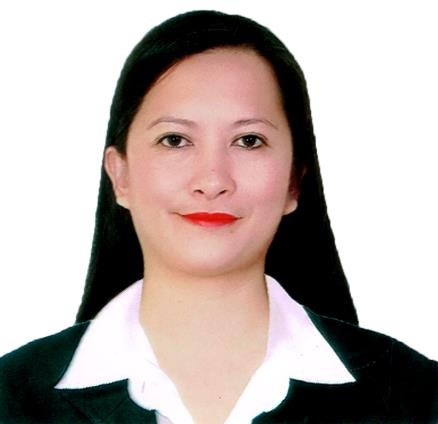 NELLY  nelly-392852@2freemail.comOBJECTIVES:	To seek employment in a company that offers carrier growth and enhancement of an individual’s personal being. If given opportunity to serve in your company. I will ensure the trust given will not you put in vain.WORK EXPERIENCES:Section In-Charge Cashier	- Babyshop, Landmark Group L.L.CAbuhail Deira and Shindaga Bur Dubai, UAE March 22, 2012 – July 25, 2016Cashier	- Rustan’s Supercenter Inc. (Supermarket)Metropoint Mall, Pasay City July 29, 2011 – January 11, 2012Cashier/Sales	- Awladona Fashion PalaceSharjah, ButenaMay 2010 – May 2011Cashier	- Isetann Supermarket Cubao, Quezon City January 2010 – April 2010Cashier	- The Landmark Incorporated (Food Center)Ayala Center, Makati City May 2009 – October 2009Salesclerk	- Signatures Lines IncorporatedLevi’s Men’s Department SM Cubao, Quezon City November 2008 – April 2009Salesclerk	- National BookstoreGreenhill’s, Quezon City October 2006 – February 2007Salesclerk	- Kimbel InternationalSM Cubao and SM Fairview December 2005 – July 2006Service Crew	- Jollibee ClimacoClimaco St., Zamboanga City April 2004 – February 2005EDUCATIONAL BACKGROUND:Tertiary	: Western Mindanao Cooperative College Zamboanga CityCourse	: Computer ScienceSchool Year	: 2003 – 2005Secondary	: Western Mindanao Academy Dumingag, Zamboanga Del SurSchool Year	: 1991 – 2003Primary	: San Roque Elementary School San Roque, Zamboanga CitySchool Year	: 1993 – 1999PERSONAL INFORMATION:Date of Birth	: March 29, 1985Age	: 34 years oldStatus	: SingleHeight	: 5’3”Religion	: Seventh Day AdventistVisa Status	: Visit Status